МИНОБРНАУКИ РОССИИАСТРАХАНСКИЙ ГОСУДАРСТВЕННЫЙ УНИВЕРСИТЕТ им. В.Н. ТАТИЩЕВАРАБОЧАЯ ПРОГРАММА ДИСЦИПЛИНЫИстория лингвистических учений Астрахань – 20231. ЦЕЛИ И ЗАДАЧИ ОСВОЕНИЯ ДИСЦИПЛИНЫ (МОДУЛЯ)         Целью освоения дисциплины (модуля) История лингвистических учений является:ознакомление студентов с основными этапами развития науки о языке от древнейших эпох до современного состоянияЗадачи освоения дисциплины (модуля): История лингвистических учений: обобщение и систематизация теоретических сведений об основных лингвистических школах и     крупных языковедах; принципах и методике лингвистического исследования; наиболее важных конкретных достижениях, полученных представителями той или иной школы; расширение филологического кругозора будущего преподавателя.2. ПЛАНИРУЕМЫЕ РЕЗУЛЬТАТЫ ОСВОЕНИЯ ДИСЦИПЛИНЫ (МОДУЛЯ)          Освоение дисциплины (модуля) История лингвистических учений направлено на достижение следующих результатов, определенных программой подготовки научных и научно-педагогическим кадров в аспирантуре:       - уметь критически анализировать и оценивать современные научные достижения; - генерировать новые идеи при решении исследовательских и практических задач;- самостоятельно осуществлять научно-исследовательскую деятельность в соответствующей профессиональной области с использованием современных методов исследования.3. СТРУКТУРА И СОДЕРЖАНИЕ ДИСЦИПЛИНЫ (МОДУЛЯ)Объем дисциплины (модуля) в зачетных единицах (4 зачетные единицы), 144 часа. 28 часов из них выделено на контактную работу обучающихся с преподавателем (14 часов лекции, 14 часов семинарские занятия) и 116 часов на самостоятельную работу обучающихся. Таблица 1. Структура и содержание дисциплины (модуля)Условные обозначения:Л – занятия лекционного типа; ПЗ – практические занятия, ЛР – лабораторные работы; СР – самостоятельная работа по отдельным темам4. ПЕРЕЧЕНЬ УЧЕБНО-МЕТОДИЧЕСКОГО ОБЕСПЕЧЕНИЯ 
ДЛЯ САМОСТОЯТЕЛЬНОЙ РАБОТЫ ОБУЧАЮЩИХСЯ	         4.1. Указания по организации и проведению лекционных, практических (семинарских) и лабораторных занятий с перечнем учебно-методического обеспеченияВсе лекционные и практические (семинарские занятия) проводятся с использованием мультимедийных средств (презентации, видеоролики). Лекции проводятся в форме дискуссий, семинары – в форме беседы.        4.2. Указания для обучающихся по освоению дисциплины (модулю)Таблица 2. Содержание самостоятельной работы обучающихся         4.3. Виды и формы письменных работ, предусмотренных при освоении дисциплины (модуля), выполняемые обучающимися самостоятельно. При освоении данной дисциплины письменных работ не предусмотрено. 5. ОБРАЗОВАТЕЛЬНЫЕ И ИНФОРМАЦИОННЫЕ ТЕХНОЛОГИИПри реализации различных видов учебной работы по дисциплине могут использоваться электронное обучение и дистанционные образовательные технологии.           5.1 Образовательные технологииУчебные занятия по дисциплине могут проводиться с применением информационно-телекоммуникационных сетей при опосредованном (на расстоянии) интерактивном взаимодействии обучающихся и преподавателя в режимах on-line и/или off-line  в формах: лекций-презентаций, видеоконференции, собеседования.В процессе изучения дисциплины «История лингвистических учений» предполагается использование следующих образовательных технологий: коллоквиум. Средство контроля усвоения учебного материала темы, организованное как учебное занятие в виде собеседования преподавателя с обучающимися.         5.2 Информационные технологииИзучение курса «История лингвистических учений» предполагает использование следующих информационных технологий:•	использование возможностей Интернета в учебном процессе (использование электронной почты преподавателя (рассылка заданий, предоставление выполненных работ, ответы на вопросы, ознакомление учащихся с оценками, рекомендации и исправления);•	использование электронных учебников и различных сайтов (электронные библиотеки, журналы и т.д.);•	использование средств представления учебной информации (электронных учебных пособий и практикумов, применение новых технологий для проведения очных (традиционных) лекций и семинаров с использованием презентаций и т.д.);При реализации различных видов учебной и внеучебной работы используются следующие информационные технологии: виртуальная обучающая среда (или система управления обучением LМS Moodle) или иные информационные системы, сервисы и мессенджеры. 5.3. Перечень программного обеспечения и информационных справочных системПрограммное обеспечение Современные профессиональные базы данных и информационные справочные системы6. ФОНД ОЦЕНОЧНЫХ СРЕДСТВ ДЛЯ ПРОВЕДЕНИЯ ТЕКУЩЕГО КОНТРОЛЯ 
И ПРОМЕЖУТОЧНОЙ АТТЕСТАЦИИ ПО ДИСЦИПЛИНЕ (МОДУЛЮ)6.1. Паспорт фонда оценочных средствПри проведении текущего контроля и промежуточной аттестации по дисциплине (модулю) «История лингвистических учений» проверяется сформированность у обучающихся планируемых результатов обучения, указанных в разделе 2 настоящей программы. Таблица 3Соответствие разделов, тем дисциплины (модуля), результатов обучения по дисциплине (модулю) и оценочных средств6.2 Описание показателей и критериев оценивания, описание шкал оцениванияТаблица 4Показатели оценивания результатов обучения  6.3 Контрольные задания или иные материалы, необходимые для оценки результатов обученияВопросы, выносимые на дифференцированный зачет:1. Зарождение и основные этапы лингвистической науки. Языкознание в Древней Индии и Греции. 2. Языкознание в Древнем Китае и на Арабском Востоке. 3. Ученые лингвисты средних веков. Языкознание в средние века.4.Сравнительно-историческое языкознание. Младограмматики и их роль в историческом языкознании.5. Проблемы происхождения и сущности языка в философии 19 века. В. фон Гумбольдт. 6. Лингвистическая деятельность Ф. де Соссюра. Основные школы структурной лингвистики7. Языкознание в России и СССР в 20х – 50х годах8. Направления лингвистики 20 века. Ареальная лингвистика. Социо- и этно лингвистика. Функциональная лингвистика. Структурализм. Лингвистика текста. 9.Советские и российские языковеды.10. Направления современной лингвистики.6.4. Методические материалы, определяющие процедуры оценивания знаний, умений, навыков и (или) опыта деятельностиТекущий контроль по дисциплине осуществляется по балльно-рейтинговой системе в форме коллоквиума. При выставлении итоговой оценки учитываются: посещение лекционных и практических занятий и участие в них, а также оценки, полученные на практических занятиях. Для студентов, занимающихся по индивидуальному плану, проводится устный зачет по всем темам курса.  Преподаватель, реализующий дисциплину (модуль), в зависимости от уровня подготовленности обучающихся может использовать иные формы, методы контроля и оценочные средства, исходя из конкретной ситуации.7. УЧЕБНО-МЕТОДИЧЕСКОЕ И ИНФОРМАЦИОННОЕ ОБЕСПЕЧЕНИЕ 
ДИСЦИПЛИНЫ (МОДУЛЯ)а) Основная литература: 1.Березин,Ф.М.
   История лингвистических учений : доп. М-вом высш. и сред.спец. образ. в кач. учеб. пособ. для филолог. спец. ун-тов и пед. ин-тов. - М. : Высш. шк., 1975. - 304 с. – (6 экз.)2.Шулежкова,С.Г.
   История лингвистических учений : учеб. пособ. для студентов филологических факультетов ун-тов. - М. : Флинта:Наука, 2004. - 400 с. – (8 экз.)3.Шулежкова,С.Г.
   История лингвистических учений : рек. М-вом образования и науки РФ в качестве учеб. пособ. для студентов, обучающихся по специальностям "Филология", "Иностранный язык", "Лингвистика и межкультурная коммуникация" . - 2-е изд. ; испр. и доп. - М. : Флинта: Наука, 2006. - 408 с. – (19 экз.)4.Шарафутдинова,Н.С.
   Теория и история лингвистической науки : учеб. пособие. - изд. 2-е ; перераб. и доп. - М. ; Владимир : АСТ : Восток-Запад : ВКТ, 2008. - 381 с. - (Лингвистика и межкультурная коммуникация: золотая серия). – (18 экз.)5.Левицкий,Ю.А.
   История лингвистических учений : учеб. пособ. - М. : Высш. шк., 2005. - 302 с. : ил. (10 экз.)6.Кондрашов,Н.А.
   История лингвистических учений : доп. М-вом просвещ. в кач. учеб. пособ. для студ. пед. ин-тов. - М. : Просвещение, 1979. - 224 с. : ил. – (2 экз.)7. Шулежкова С.Г., История лингвистических учений [Электронный ресурс] / Шулежкова С.Г. - М. : ФЛИНТА, 2017. - 405 с. - ISBN 978-5-89349-725-0 - Режим доступа: http://www.studentlibrary.ru/book/ISBN9785893497250.html (ЭБС «Консультант студента»)

Б. Дополнительная литератураАлпатов В.М., История лингвистических учений [Электронный ресурс]: Учебное пособие. / Алпатов В. М. - М. : Издательский дом "ЯСК", 1998. - 368 с. - ISBN 5-7859-0049-1 - Режим доступа: http://www.studentlibrary.ru/book/ISBN5785900491.html (ЭБС «Консультант студента»)Хроленко А.Т., Теория языка [Электронный ресурс] / Хроленко А.Т. - М. : ФЛИНТА, 2018. - 512 с. - ISBN 978-5-89349-583-6 - Режим доступа: http://www.studentlibrary.ru/book/ISBN9785893495836.html (ЭБС «Консультант студента»)в) Программное обеспечение и Интернет-ресурсы Виртуальная библиотека EUNnet http://virlib.eunnet.net/Научная электронная библиотека РФФИ (Elibrary)Электронная библиотека Русского гуманитарного интернет-университета http://www.vusnet.ru/biblio/.  Перечень электронно-библиотечных систем (ЭБС)МАТЕРИАЛЬНО-ТЕХНИЧЕСКОЕ ОБЕСПЕЧЕНИЕ ДИСЦИПЛИНЫ (МОДУЛЯ)Материально-техническая база кафедры английской филологии, лингводидактики и перевода соответствует требованиям основных образовательных программ для подготовки кадров высшей квалификации. Для проведения занятий с аспирантами используются все аудитории факультета, оснащённые современными досками, маркерами, магнитами и другими необходимыми материалами.При необходимости рабочая программа дисциплины (модуля) может быть адаптирована для обеспечения образовательного процесса инвалидов и лиц с ограниченными возможностями здоровья, в том числе для дистанционного обучения. Для этого требуется заявление аспиранта и заключение психолого-медико-педагогической комиссии (ПМПК).СОГЛАСОВАНОРуководитель программы аспирантуры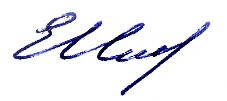 __________________ Е.В. Илова«28» августа 2023  г.УТВЕРЖДАЮЗаведующий кафедрой английской филологии, лингводидактики и перевода__________________ Е.В. Илова«28» августа  2023  г.Составитель(-и)Илова Е.В., доцент, к.ф.н., завкафедройГруппа научных специальностейНаучная специальность5.9.8 ФилологияТеоретическая, прикладная и сравнительно-сопоставительная лингвистикаФорма обученияочная Год приемаСрок освоения 20234 семестр№п/пНаименование раздела, темыСеместрНеделя семестраКонтактная работа(в часах)Контактная работа(в часах)Контактная работа(в часах)Самостоят. работаФормы текущего контроля успеваемости (по темам)Форма промежуточной аттестации (по семестрам)№п/пНаименование раздела, темыСеместрНеделя семестраЛПЗЛРСамостоят. работаФормы текущего контроля успеваемости (по темам)Форма промежуточной аттестации (по семестрам)1Зарождение и основные этапы лингвистической науки. Языкознание в Древней Индии и Греции. Языкознание в Древнем Китае и на Арабском Востоке.412216Коллоквиум2Языкознание в средние века.Ученые лингвисты средних веков.22216Коллоквиум3Проблемы происхождения и сущности языка в философии 19 века. В. фон Гумбольдт. Идеи «Философии языка» В.фон Гумбольдта.32216Коллоквиум4Сравнительно-историческое языкознание. Ф.Бопп. Младограмматики и их роль в историческом языкознании.42216Коллоквиум5Лингвистическая деятельность Ф. де Соссюра. Основные школы структурной лингвистики. Направления лингвистики 20 века. Ареальная лингвистика. Социо- и этно лингвистика. Функциональная лингвистика. Структурализм. Лингвистика текста. 52216Коллоквиум6Языкознание в России и СССР в 20х – 50х годах. Советские и российские языковеды.62216Коллоквиум7Современные направления языкознания.72220Коллоквиум.ИТОГОИТОГО1414116Дифференцированный зачетНомер радела (темы)Темы/вопросы, выносимые на самостоятельное изучениеКол-во 
часовФормы работы 1Зарождение и основные этапы лингвистической науки. Языкознание в Древней Индии и Греции. Языкознание в Древнем Китае и на Арабском Востоке.16Подготовка к коллоквиуму2Языкознание в средние века.Ученые лингвисты средних веков.16Подготовка к коллоквиуму3Проблемы происхождения и сущности языка в философии 19 века. В. фон Гумбольдт. Идеи «Философии языка» В.фон Гумбольдта.16Подготовка к коллоквиуму4Сравнительно-историческое языкознание. Ф.Бопп. Младограмматики и их роль в историческом языкознании.16Подготовка к коллоквиуму5Лингвистическая деятельность Ф. де Соссюра. Основные школы структурной лингвистики. Направления лингвистики 20 века. Ареальная лингвистика. Социо- и этно лингвистика. Функциональная лингвистика. Структурализм. Лингвистика текста. 16Подготовка к коллоквиуму6Языкознание в России и СССР в 20х – 50х годах. Советские и российские языковеды.16Подготовка к коллоквиуму7Современные направления языкознания.20Подготовка к коллоквиуму. Наименование программного обеспеченияНазначениеAdobe ReaderПрограмма для просмотра электронных документовПлатформа дистанционного обучения LМS MoodleВиртуальная обучающая средаMozilla FireFoxБраузерMicrosoft Office 2013, Microsoft Office Project 2013, Microsoft Office Visio 2013Пакет офисных программ7-zipАрхиваторMicrosoft Windows 7 ProfessionalОперационная системаKaspersky Endpoint SecurityСредство антивирусной защитыGoogle ChromeБраузерNotepad++Текстовый редакторOpenOfficeПакет офисных программOperaБраузерPaint .NETРастровый графический редакторScilabПакет прикладных математических программMicrosoft Security Assessment Tool. Режим доступа: http://www.microsoft.com/ru-ru/download/details.aspx?id=12273 (Free)Windows Security Risk Management Guide Tools and Templates. Режим доступа: http://www.microsoft.com/en-us/download/details.aspx?id=6232 (Free)Программы для информационной безопасностиMathCad 14Система компьютерной алгебры из класса систем автоматизированного проектирования, ориентированная на подготовку интерактивных документов с вычислениями и визуальным сопровождением1С: Предприятие 8Система автоматизации деятельности на предприятииKOMPAS-3D V21Создание трёхмерных ассоциативных моделей отдельных элементов и сборных конструкций из нихBlenderСредство создания трёхмерной компьютерной графикиPyCharm EDUСреда разработкиRПрограммная среда вычисленийVirtualBoxПрограммный продукт виртуализации операционных системVLC PlayerМедиапроигрывательMicrosoft Visual StudioСреда разработкиCisco Packet TracerИнструмент моделирования компьютерных сетейCodeBlocksКроссплатформенная среда разработкиEclipseСреда разработкиLazarusСреда разработкиPascalABC.NETСреда разработкиVMware (Player)Программный продукт виртуализации операционных системFar ManagerФайловый менеджерSofa StatsПрограммное обеспечение для статистики, анализа и отчётностиMaple 18Система компьютерной алгебрыWinDjViewПрограмма для просмотра файлов в формате DJV и DjVuMATLAB R2014aПакет прикладных программ для решения задач технических вычисленийOracle SQL DeveloperСреда разработкиVISSIM 6Программа имитационного моделирования дорожного движенияVISUM 14Система моделирования транспортных потоковIBM SPSS Statistics 21Программа для статистической обработки данныхObjectLandГеоинформационная системаКРЕДО ТОПОГРАФГеоинформационная системаПолигон ПроПрограмма для кадастровых работНаименование современных профессиональных баз данных, информационных справочных системУниверсальная справочно-информационная полнотекстовая база данных периодических изданий ООО «ИВИС»http://dlib.eastview.comИмя пользователя: AstrGU Пароль: AstrGUЭлектронные версии периодических изданий, размещённые на сайте информационных ресурсов www.polpred.comЭлектронный каталог Научной библиотеки АГУ на базе MARK SQL НПО «Информ-систем»https://library.asu.edu.ru/catalog/ Электронный каталог «Научные журналы АГУ» https://journal.asu.edu.ru/ Корпоративный проект Ассоциации региональных библиотечных консорциумов (АРБИКОН) «Межрегиональная аналитическая роспись статей» (МАРС) – сводная база данных, содержащая полную аналитическую роспись 1800 названий журналов по разным отраслям знаний. Участники проекта предоставляют друг другу электронные копии отсканированных статей из книг, сборников, журналов, содержащихся в фондах их библиотек.http://mars.arbicon.ruСправочная правовая система КонсультантПлюс.Содержится огромный массив справочной правовой информации, российское и региональное законодательство, судебную практику, финансовые и кадровые консультации, консультации для бюджетных организаций, комментарии законодательства, формы документов, проекты нормативных правовых актов, международные правовые акты, правовые акты, технические нормы и правила.http://www.consultant.ru№ п/пКонтролируемые разделы (этапы)  Наименование 
оценочного средства1Зарождение и основные этапы лингвистической науки. Языкознание в Древней Индии и Греции. Языкознание в Древнем Китае и на Арабском Востоке.Коллоквиум2Языкознание в средние века.Ученые лингвисты средних веков.Коллоквиум3Проблемы происхождения и сущности языка в философии 19 века. В. фон Гумбольдт. Идеи «Философии языка» В.фон Гумбольдта.Коллоквиум4Сравнительно-историческое языкознание. Ф.Бопп. Младограмматики и их роль в историческом языкознании.Коллоквиум5Лингвистическая деятельность Ф. де Соссюра. Основные школы структурной лингвистики. Направления лингвистики 20 века. Ареальная лингвистика. Социо- и этно лингвистика. Функциональная лингвистика. Структурализм. Лингвистика текста. Коллоквиум6Языкознание в России и СССР в 20х – 50х годах. Советские и российские языковеды.Коллоквиум7Современные направления языкознания.Коллоквиум. Шкала оцениванияКритерии оценивания5«отлично»демонстрирует глубокое знание теоретического материала при выполнении заданий; последовательно и правильно выполняет задания;обоснованно излагает свои мысли и делает необходимые выводы;  правильно и аргументированно отвечает на вопросы, приводит примеры.4«хорошо»демонстрирует знание теоретического материала при выполнении заданий, последовательно и правильно выполняет задания;обоснованно излагает свои мысли и делает необходимые выводы; допускает единичные ошибки, исправляемые после замечания преподавателя. 3«удовлетворительно»демонстрирует отдельные, несистематизированные знания, не способен применить знание теоретического материала при выполнении заданий; испытывает затруднения и допускает ошибки при выполнении заданий; выполняет задание при подсказке преподавателя, затрудняется в формулировке выводов.2«неудовлетворительно»демонстрирует существенные пробелы в знании теоретического материала, не способен его изложить и ответить на наводящие вопросы преподавателя, не может привести примерыТема 1 Зарождение языкознания.Коллоквиум: Зарождение языкознания как науки. Индийское языкознание. Описание древнеиндийского языка санскрита в работах Панини.Греко-Римское языкознание.	Описание грамматики, фонетики, а также составление словарей на Арабском Востоке в VII-XII вв.Развитие языкознания в Древнем Китае. Тема 2   Языкознание в средние века. Коллоквиум:Особенности развития языкознания в эпоху Возрождения.Вклад ученых лингвистов средних веков в развитие языкознания.Тема 3. Языкознание 19 векаКоллоквиум:Проблемы происхождения и сущности языка в философии 19 века. В. фон Гумбольдт. Идеи «Философии языка» В.фон Гумбольдта.Тема 4.  Развитие сравнительно-исторического языкознания.Коллоквиум:Сравнительно-историческое языкознание. Ф.Бопп, Э.Раск, В.Востоков. Младограмматики и их роль в историческом языкознании.Тема 5. Развитие языкознания в 20 веке.Коллоквиум: Лингвистическая деятельность Ф. де Соссюра. Основные школы структурной лингвистики. Направления лингвистики 20 веков. Ареальная лингвистика. Социо- и этно лингвистика. Функциональная лингвистика. Структурализм. Лингвистика текста. Тема 6. Советское языкознаниеЯзыкознание в России и СССР в 20х – 50х годах. Советские и российские языковеды.Тема 7. Современное языкознаниеКогнитивная лингвистика.Корпусная лингвистика.Компьютерная лингвистика.Дискурсология.Лингвокультурология.Лингвосемиотика.Наименование ЭБСЭлектронная библиотечная система IPRbookswww.iprbookshop.ruЭлектронно-библиотечная система BOOK.ruhttps://book.ru Электронная библиотечная система издательства ЮРАЙТ, раздел «Легендарные книги»www.biblio-online.ru, https://urait.ru/Электронная библиотека «Астраханский государственный университет» собственной генерации на платформе ЭБС «Электронный Читальный зал – БиблиоТех»https://biblio.asu.edu.ruУчётная запись образовательного портала АГУЭлектронно-библиотечная система (ЭБС) ООО «Политехресурс» «Консультант студента»Многопрофильный образовательный ресурс «Консультант студента» является электронной библиотечной системой, предоставляющей доступ через Интернет к учебной литературе и дополнительным материалам, приобретённым на основании прямых договоров с правообладателями. Каталог содержит более 15 000 наименований изданий. www.studentlibrary.ruРегистрация с компьютеров АГУЭлектронно-библиотечная система (ЭБС) ООО «Политехресурс» «Консультант студента»Для кафедры восточных языков факультета иностранных языков. Многопрофильный образовательный ресурс «Консультант студента» является электронной библиотечной системой, предоставляющей доступ через Интернет к учебной литературе и дополнительным материалам, приобретённым на основании прямых договоров с правообладателями по направлению «Восточные языки» www.studentlibrary.ruРегистрация с компьютеров АГУЭлектронно-образовательный ресурс для иностранных студентов «РУССКИЙ ЯЗЫК КАК ИНОСТРАННЫЙ»www.ros-edu.ruЭлектронная библиотечная система «Университетская библиотека онлайн» www.biblioclub.ru 